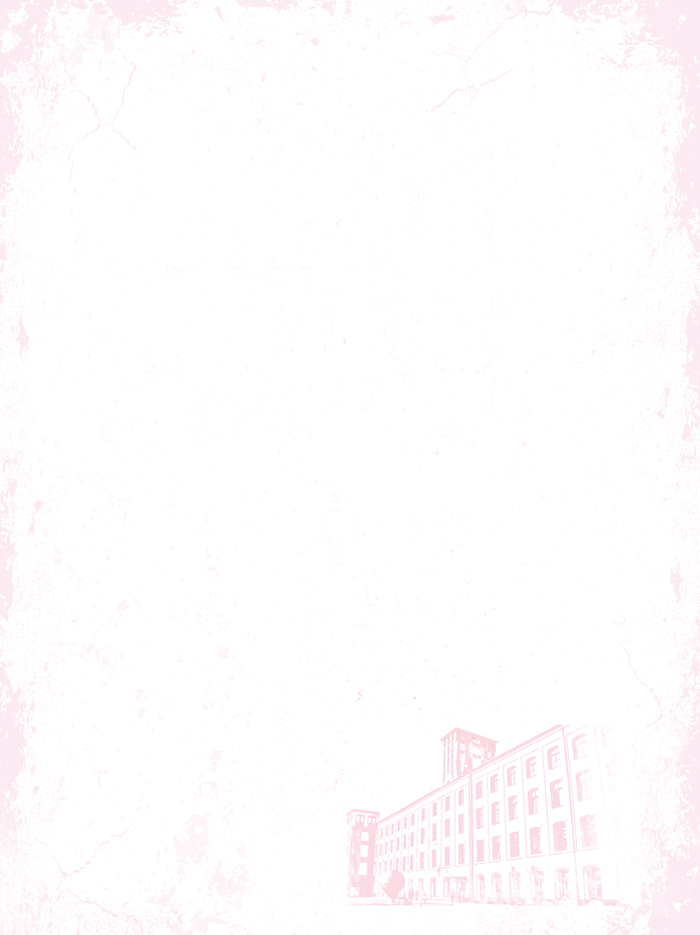 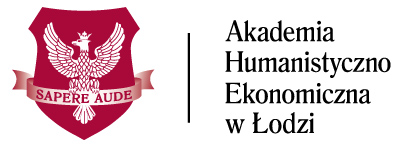 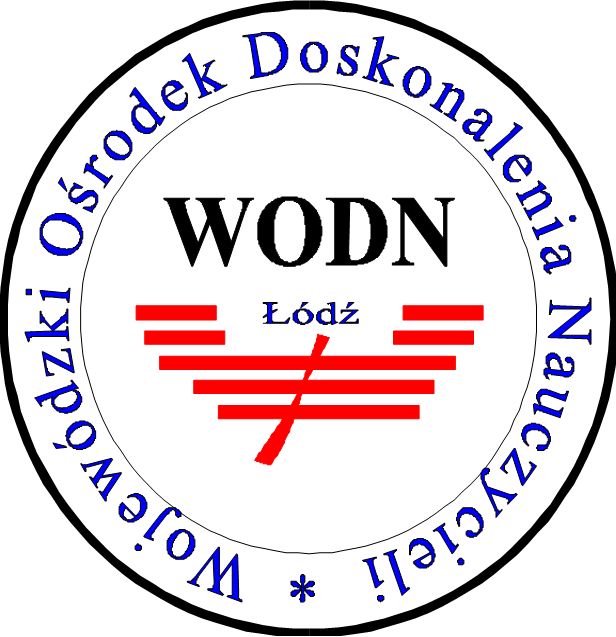 PROGRAMOgólnopolska Konferencja Naukowo-MetodycznaDIALOG W WYCHOWANIU DO WARTOŚCI3 marca  2017 r. o godz. 12.00 sala H 116Akademia Humanistyczno-Ekonomiczna w Łodziul. Rewolucji 1905r. nr 52Organizator:                                                                                                                       Partner:11.30-12.00Rejestracja uczestnikówRejestracja uczestników12.00-13.30DIALOG W WYCHOWANIU DO WARTOŚCIDIALOG W WYCHOWANIU DO WARTOŚCI12.00Uroczysta inauguracja konferencjidr Elżbieta Woźnicka, Prodziekan kierunku Pedagogika Akademii Humanistyczno-Ekonomicznej w Łodzimgr Elżbieta Paciejewska-Stolarz,Dyrektor Wojewódzkiego Ośrodka Doskonalenia Nauczycieli  w Łodzi12.10-12.30Dialogu w wychowaniuprof. dr hab. Aldona Pobojewska, Uniwersytet Łódzki12.30-12.50Po co komu wartości?  dr Krzysztof KamińskiAkademia Humanistyczno-Ekonomiczna w Łodzi12.50-13.10Jak mówić o wartościach w książkach dla dzieci i młodzieżyWiesława JędrzejczykWydawnictwo Literatura13.10-13.30Program Przyjaciele Zippiego a uczenie 
o wartościachmgr Bogusława Rajska, mgr Barbara Papierz WODN W Łodzi13.30-14.00Przerwa kawowa  Przerwa kawowa  14.00-14.45FORUM DOBRYCH PRAKTYK					FORUM DOBRYCH PRAKTYK					14.00-14.15Wielokulturowość i tolerancja w edukacji na przykładzie projektu artystycznego "Ich duch przetrwa w nas... Historia rodziny Szwarców i Zgierza w dwudziestoleciu międzywojennym".mgr Ewa Jaskuła, mgr Alicja Papka-OczkowskaGimnazjum nr 3 z Oddziałami Integracyjnymi im. Adama Mickiewicza w Zgierzu14.15-14.30W drodze na szczyt. Wspinaczka jako terapia dla trudnej młodzieżymgr Michał Główczyński, mgr Maciej MertinMłodzieżowy Ośrodek Socjoterapii nr 3 w Łodzi14.30-14.45Kreatywne rozwiązania w pracy 
z wartościamiBarbara Michalska Fundacja EduKABE14.45-15.45O wartościach w literaturze dla dzieci i młodzieżyO wartościach w literaturze dla dzieci i młodzieży14.45-15.45Spotkanie z autorką  książek dla dzieci 
i młodzieży Dorotą Combrzyńską-Nogalą.Prowadzenie: mgr Monika Kamieńska Akademia Humanistyczno-Ekonomiczna w Łodzi15.45-16.00Przerwa kawowa  Przerwa kawowa  16.00-17.00NIEZBĘDNIK NAUCZYCIELA – WARSZTATY (I TURA)      NIEZBĘDNIK NAUCZYCIELA – WARSZTATY (I TURA)      Storytelling w wychowaniu do wartości, dr Kamila LasocińskaEtyka w wychowaniu do wartości, dr Łukasz Zaorski-SikoraPrawa dziecka, mgr Barbara PapierzZ dzieckiem w świat wartości, mgr Bogusława RajskaTeatr Forum w pracy z wartościami w gimnazjum 
i szkole średniej, dr Kamila WiterskaStorytelling w wychowaniu do wartości, dr Kamila LasocińskaEtyka w wychowaniu do wartości, dr Łukasz Zaorski-SikoraPrawa dziecka, mgr Barbara PapierzZ dzieckiem w świat wartości, mgr Bogusława RajskaTeatr Forum w pracy z wartościami w gimnazjum 
i szkole średniej, dr Kamila Witerska17.00-17.15PrzerwaPrzerwa17.15-18.15NIEZBĘDNIK NAUCZYCIELA – WARSZTATY (II TURA)          NIEZBĘDNIK NAUCZYCIELA – WARSZTATY (II TURA)          17.15-18.15Storytelling w wychowaniu do wartości, dr Kamila LasocińskaEtyka w wychowaniu do wartości, dr Łukasz Zaorski-SikoraPrawa dziecka, mgr Barbara PapierzZ dzieckiem w świat wartości, mgr Bogusława RajskaTeatr Forum w pracy z wartościami w gimnazjum 
i szkole średniej, dr Kamila WiterskaStorytelling w wychowaniu do wartości, dr Kamila LasocińskaEtyka w wychowaniu do wartości, dr Łukasz Zaorski-SikoraPrawa dziecka, mgr Barbara PapierzZ dzieckiem w świat wartości, mgr Bogusława RajskaTeatr Forum w pracy z wartościami w gimnazjum 
i szkole średniej, dr Kamila Witerska